Benefiting the Seattle Children’s Autism Center and Uncompensated Care at Seattle Children's HospitalSeattleFestivalofTrees.ComThe Festival of Trees Autism Guild is the new combined name of The Dr. Forrest L Flashman Guild and the Autism Center GuildFestival of Trees Annual GalaFestive Dinner and AuctionFestival of Trees Annual GalaFestive Dinner and AuctionFestival of Trees Annual GalaFestive Dinner and AuctionFestival of Trees Annual GalaFestive Dinner and AuctionFestival of Trees Annual GalaFestive Dinner and AuctionFestival of Trees Annual GalaFestive Dinner and AuctionSeattle Festival of Trees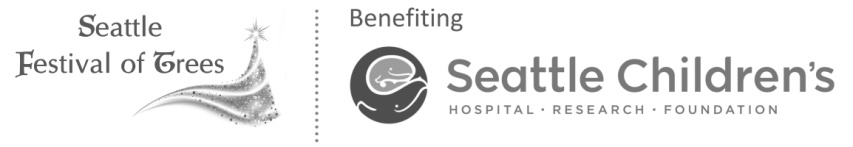 Seattle Festival of TreesSeattle Festival of TreesSeattle Festival of TreesSeattle Festival of TreesSeattle Festival of TreesSeattle Festival of TreesSeattle Festival of TreesSeattle Festival of TreesSeattle Festival of TreesSeattle Festival of TreesFestival of Trees CelebrationFree Family EventFestival of Trees CelebrationFree Family EventFestival of Trees Annual GalaFestive Dinner and AuctionFestival of Trees Annual GalaFestive Dinner and AuctionFestival of Trees Annual GalaFestive Dinner and AuctionFestival of Trees Annual GalaFestive Dinner and AuctionFestival of Trees Annual GalaFestive Dinner and AuctionFestival of Trees Annual GalaFestive Dinner and AuctionFairmont Olympic HotelFairmont Olympic HotelFairmont Olympic HotelFairmont Olympic HotelFairmont Olympic HotelFairmont Olympic HotelFairmont Olympic HotelFairmont Olympic HotelFairmont Olympic HotelFairmont Olympic HotelFairmont Olympic HotelFestival of Trees CelebrationFree Family EventFestival of Trees CelebrationFree Family EventFestival of Trees Annual GalaFestive Dinner and AuctionFestival of Trees Annual GalaFestive Dinner and AuctionFestival of Trees Annual GalaFestive Dinner and AuctionFestival of Trees Annual GalaFestive Dinner and AuctionFestival of Trees Annual GalaFestive Dinner and AuctionFestival of Trees Annual GalaFestive Dinner and AuctionFestival of Trees CelebrationFree Family EventFestival of Trees CelebrationFree Family EventProcurement  Deadline:Procurement  Deadline:Procurement  Deadline:Procurement  Deadline:Procurement  Deadline:November 1November 1November 1November 1November 1Drop-off and Mail Location:EIN: 46-2657292Drop-off and Mail Location:EIN: 46-2657292Drop-off and Mail Location:EIN: 46-2657292Drop-off and Mail Location:EIN: 46-2657292Z Special Events7900 SE 28th Street,  Suite 200Mercer Island, Washington 98040Phone: (206) 236-6167   Fax: (206) 834-3770Z Special Events7900 SE 28th Street,  Suite 200Mercer Island, Washington 98040Phone: (206) 236-6167   Fax: (206) 834-3770Z Special Events7900 SE 28th Street,  Suite 200Mercer Island, Washington 98040Phone: (206) 236-6167   Fax: (206) 834-3770Z Special Events7900 SE 28th Street,  Suite 200Mercer Island, Washington 98040Phone: (206) 236-6167   Fax: (206) 834-3770Z Special Events7900 SE 28th Street,  Suite 200Mercer Island, Washington 98040Phone: (206) 236-6167   Fax: (206) 834-3770email: procurement@SeattleFestivalofTrees.com  Suzanne Hight (206) 236-6167email: procurement@SeattleFestivalofTrees.com  Suzanne Hight (206) 236-6167email: procurement@SeattleFestivalofTrees.com  Suzanne Hight (206) 236-6167email: procurement@SeattleFestivalofTrees.com  Suzanne Hight (206) 236-6167email: procurement@SeattleFestivalofTrees.com  Suzanne Hight (206) 236-6167email: procurement@SeattleFestivalofTrees.com  Suzanne Hight (206) 236-6167email: procurement@SeattleFestivalofTrees.com  Suzanne Hight (206) 236-6167email: procurement@SeattleFestivalofTrees.com  Suzanne Hight (206) 236-6167email: procurement@SeattleFestivalofTrees.com  Suzanne Hight (206) 236-6167email: procurement@SeattleFestivalofTrees.com  Suzanne Hight (206) 236-6167Drop-off and Mail Location:EIN: 46-2657292Drop-off and Mail Location:EIN: 46-2657292Drop-off and Mail Location:EIN: 46-2657292Drop-off and Mail Location:EIN: 46-2657292Z Special Events7900 SE 28th Street,  Suite 200Mercer Island, Washington 98040Phone: (206) 236-6167   Fax: (206) 834-3770Z Special Events7900 SE 28th Street,  Suite 200Mercer Island, Washington 98040Phone: (206) 236-6167   Fax: (206) 834-3770Z Special Events7900 SE 28th Street,  Suite 200Mercer Island, Washington 98040Phone: (206) 236-6167   Fax: (206) 834-3770Z Special Events7900 SE 28th Street,  Suite 200Mercer Island, Washington 98040Phone: (206) 236-6167   Fax: (206) 834-3770Z Special Events7900 SE 28th Street,  Suite 200Mercer Island, Washington 98040Phone: (206) 236-6167   Fax: (206) 834-3770Please complete this information sheet to ensure that your donation is recorded properly. Thank you. Please complete this information sheet to ensure that your donation is recorded properly. Thank you. Please complete this information sheet to ensure that your donation is recorded properly. Thank you. Please complete this information sheet to ensure that your donation is recorded properly. Thank you. Please complete this information sheet to ensure that your donation is recorded properly. Thank you. Please complete this information sheet to ensure that your donation is recorded properly. Thank you. Please complete this information sheet to ensure that your donation is recorded properly. Thank you. Please complete this information sheet to ensure that your donation is recorded properly. Thank you. Please complete this information sheet to ensure that your donation is recorded properly. Thank you. Please complete this information sheet to ensure that your donation is recorded properly. Thank you. Please complete this information sheet to ensure that your donation is recorded properly. Thank you. Please complete this information sheet to ensure that your donation is recorded properly. Thank you. Please complete this information sheet to ensure that your donation is recorded properly. Thank you. Please complete this information sheet to ensure that your donation is recorded properly. Thank you. Please complete this information sheet to ensure that your donation is recorded properly. Thank you. Please complete this information sheet to ensure that your donation is recorded properly. Thank you. Please complete this information sheet to ensure that your donation is recorded properly. Thank you. Please complete this information sheet to ensure that your donation is recorded properly. Thank you. Please complete this information sheet to ensure that your donation is recorded properly. Thank you. Donor Name: (as it should appear in print)Donor Name: (as it should appear in print)Donor Name: (as it should appear in print)Donor Name: (as it should appear in print)Donor Name: (as it should appear in print)Donor Name: (as it should appear in print)Donor Name: (as it should appear in print)Donor Name: (as it should appear in print)Contact Name: (for arrangement)Contact Name: (for arrangement)Contact Name: (for arrangement)Contact Name: (for arrangement)Contact Name: (for arrangement)Phone::Phone::Phone::Email:Email:Email:Mailing Address:Mailing Address:Mailing Address:Mailing Address:Mailing Address:Mailing Address:Mailing Address:Mailing Address:CityCityCityStateStateZipZipZipQtyQtyDescription (Describe in detail: include all restrictions, conditions and expiration dates)Description (Describe in detail: include all restrictions, conditions and expiration dates)Description (Describe in detail: include all restrictions, conditions and expiration dates)Description (Describe in detail: include all restrictions, conditions and expiration dates)Description (Describe in detail: include all restrictions, conditions and expiration dates)Description (Describe in detail: include all restrictions, conditions and expiration dates)Description (Describe in detail: include all restrictions, conditions and expiration dates)Description (Describe in detail: include all restrictions, conditions and expiration dates)Description (Describe in detail: include all restrictions, conditions and expiration dates)Description (Describe in detail: include all restrictions, conditions and expiration dates)Description (Describe in detail: include all restrictions, conditions and expiration dates)Description (Describe in detail: include all restrictions, conditions and expiration dates)Description (Describe in detail: include all restrictions, conditions and expiration dates)Description (Describe in detail: include all restrictions, conditions and expiration dates)Description (Describe in detail: include all restrictions, conditions and expiration dates)Description (Describe in detail: include all restrictions, conditions and expiration dates)Estimate Value $Donor will provide:Donor will provide:Donor will provide:Donor will provide: Item Item Item Certificate Display (promotional materials for display are welcome) Display (promotional materials for display are welcome) Display (promotional materials for display are welcome) Display (promotional materials for display are welcome) Display (promotional materials for display are welcome) Display (promotional materials for display are welcome) Display (promotional materials for display are welcome) Return of promotional items needed Return of promotional items needed Return of promotional items needed Return of promotional items neededNotes:Notes:Notes:Solicitor is responsible for coordinating delivery arrangements.There are no guarantees regarding live auction placements.DONOR: Please retain a copy of your records.Solicitor is responsible for coordinating delivery arrangements.There are no guarantees regarding live auction placements.DONOR: Please retain a copy of your records.Solicitor is responsible for coordinating delivery arrangements.There are no guarantees regarding live auction placements.DONOR: Please retain a copy of your records.Solicitor is responsible for coordinating delivery arrangements.There are no guarantees regarding live auction placements.DONOR: Please retain a copy of your records.Solicitor is responsible for coordinating delivery arrangements.There are no guarantees regarding live auction placements.DONOR: Please retain a copy of your records.Solicitor is responsible for coordinating delivery arrangements.There are no guarantees regarding live auction placements.DONOR: Please retain a copy of your records.Solicitor is responsible for coordinating delivery arrangements.There are no guarantees regarding live auction placements.DONOR: Please retain a copy of your records.Solicitor is responsible for coordinating delivery arrangements.There are no guarantees regarding live auction placements.DONOR: Please retain a copy of your records.Solicitor is responsible for coordinating delivery arrangements.There are no guarantees regarding live auction placements.DONOR: Please retain a copy of your records.Solicitor is responsible for coordinating delivery arrangements.There are no guarantees regarding live auction placements.DONOR: Please retain a copy of your records.Solicitor is responsible for coordinating delivery arrangements.There are no guarantees regarding live auction placements.DONOR: Please retain a copy of your records.Solicitor is responsible for coordinating delivery arrangements.There are no guarantees regarding live auction placements.DONOR: Please retain a copy of your records.Solicitor is responsible for coordinating delivery arrangements.There are no guarantees regarding live auction placements.DONOR: Please retain a copy of your records.Solicitor is responsible for coordinating delivery arrangements.There are no guarantees regarding live auction placements.DONOR: Please retain a copy of your records.Solicitor is responsible for coordinating delivery arrangements.There are no guarantees regarding live auction placements.DONOR: Please retain a copy of your records.Solicitor is responsible for coordinating delivery arrangements.There are no guarantees regarding live auction placements.DONOR: Please retain a copy of your records.Signature of Donor:Signature of Donor:Signature of Donor:Signature of Donor:Signature of Donor:Signature of Donor:Signature of Donor:Signature of Donor:Signature of Donor:Solicitor Name:Solicitor Name:Solicitor Name:X Date: Date: Date: